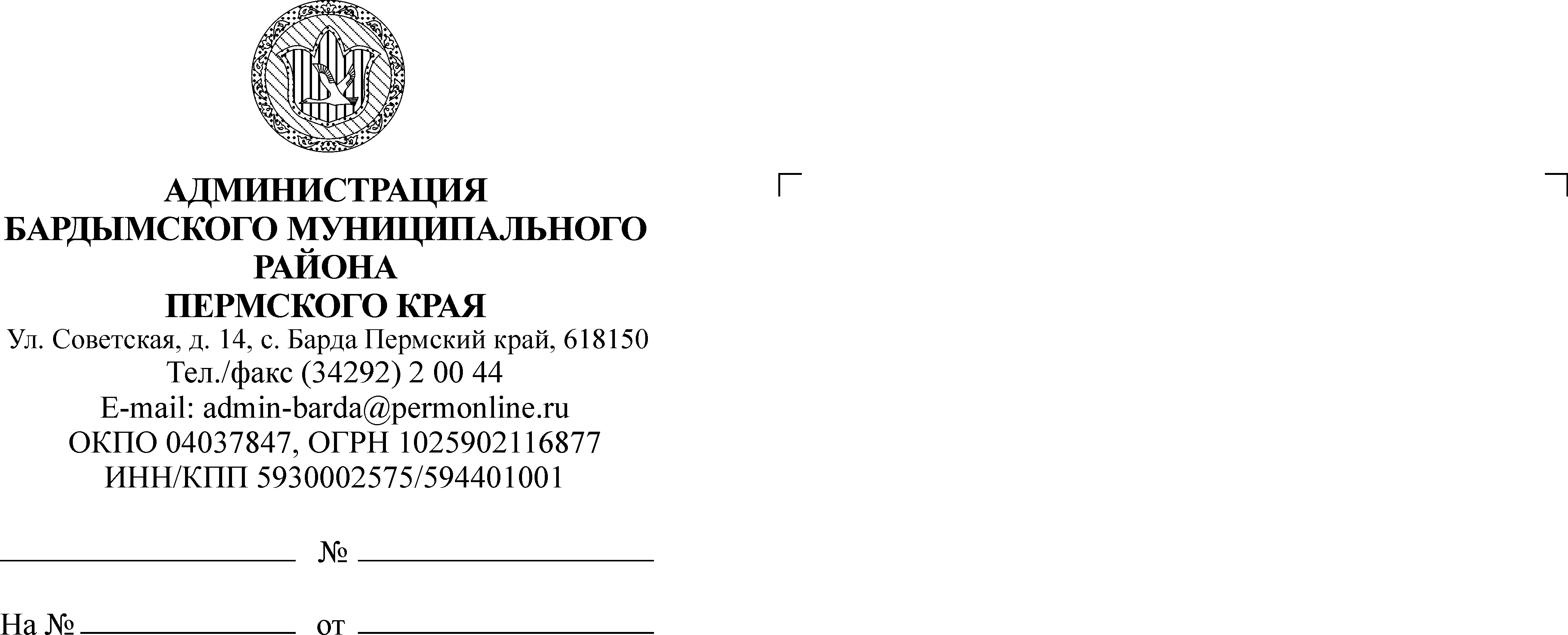 ДУМАБАРДЫМСКОГО МУНИЦИПАЛЬНОГО ОКРУГАПЕРМСКОГО КРАЯВОСЬМОЕ ЗАСЕДАНИЕРЕШЕНИЕ24.12.2020									           № 88Об утверждении Порядка отнесения земельк землям особо охраняемыхтерриторий местного значения Бардымского муниципальногоокруга, использования и охраны земельособо охраняемых территорийместного значения Бардымского муниципального округаВ соответствии со статьей 94 Земельного кодекса Российской Федерации, Градостроительным кодексом Российской Федерации,  Федеральным законом от 14.03.1995 № 33-ФЗ «Об особо охраняемых природных территориях»,  Федеральным законом от 06.10.2003 № 131-ФЗ «Об общих принципах организации местного самоуправления в Российской Федерации», Законом Пермского края от 04.12.2015 № 565-ПК «Об особо охраняемых природных территориях Пермского края», Дума Бардымского муниципального округаРЕШАЕТ:1. Утвердить прилагаемый Порядок отнесения земель к землям особо охраняемых территорий местного значения Бардымского муниципального округа, использования и охраны земель особо охраняемых территорий местного значения Бардымского муниципального округа. 2.   Настоящее решение опубликовать в газете «Тан» («Рассвет») и разместить на официальном сайте Бардымского муниципального района Пермского края.3. Настоящее решение вступает в силу со дня его официального опубликования.4.  Контроль исполнения настоящего решения возложить на председателя комиссии по социальной политике Габдулхакову З.С. Председатель ДумыБардымского муниципального округа                                                       И.Р.ВахитовГлава муниципального округа -глава Администрации Бардымского муниципального округа                                                                            Х.Г.Алапанов25.12.2020                                                                                                                                                                                                                                               УТВЕРЖДЕНрешением ДумыБардымского муниципального округаот 24.12.2020 № 87ПОРЯДОКотнесения земель к землям особо охраняемых территорий местного значения Бардымского муниципального округа, использования и охраны земель особо охраняемых территорий местного значения Бардымского муниципального округаРаздел 1. Общие положения1. Настоящий Порядок отнесения земель к землям особо охраняемых территорий местного значения Бардымского муниципального округа, использования и охраны земель особо охраняемых территорий местного значения Бардымского муниципального округа (далее по тексту - Порядок) разработан в целях обеспечения сохранности земель особо охраняемых природных территорий.2. К землям особо охраняемых территорий местного значения относятся земли, которые имеют особое природоохранное, научное, историко-культурное, эстетическое, рекреационное, оздоровительное и иное ценное значение, которые изъяты в соответствии с решениями органов местного самоуправления полностью или частично из хозяйственного использования и оборота и для которых установлен особый правовой режим.3. Особо охраняемые территории местного значения могут быть созданы на земельных участках, находящихся в собственности Бардымского муниципального округа.Раздел 2. Порядок отнесения земель к землям особо охраняемых территорий1. Организация особо охраняемых территорий местного значения включает в себя:1) рассмотрение предложений об организации особо охраняемой территории местного значения;2) принятие главой муниципального округа - главой Администрации Бардымского муниципального округа решения о внесении в Думу Бардымского муниципального округа проекта Решения об отнесении земель (земельного участка) к землям особо охраняемых территорий местного значения, создании особо охраняемой территории местного значения и утверждении Положения об особо охраняемой территории местного значения;3) принятие Думой Бардымского муниципального округа решения об отнесении земель (земельного участка) к землям особо охраняемых территорий местного значения, создании особо охраняемой территории местного значения и утверждении Положения об особо охраняемой территории местного значения.2. Инициатива отнесения земель к землям особо охраняемых территорий местного значения и создания на них особо охраняемой территории местного значения (далее - инициатива) может исходить от:1) граждан и юридических лиц, в том числе общественных и объединений и некоммерческих организаций, осуществляющих деятельность в сфере охраны окружающей среды, научных организаций.;2) органов местного самоуправления Бардымского муниципального округа и их должностных лиц, а также органов государственной власти и их должностных лиц.3. Инициатива оформляется лицами, указанными в части 2 настоящего раздела, в виде обращения  в муниципальное казенное учреждение «Жилищно-коммунальное хозяйство и благоустройство Бардымского муниципального округа Пермского края» (далее – МКУ «ЖКХ и благоустройство Бардымского муниципального округа»).  4. К обращению прилагаются:1) пояснительная записка о возможности создания особо охраняемой территории местного значения, содержащая обоснование природоохранной, научной, историко-культурной, рекреационной либо иной, в зависимости от планируемого назначения, ценности территории, на которой планируется создание особо охраняемой территории местного значения;2) копии документов, подтверждающих информацию, указанную в пояснительной записке.3) схема размещения планируемой особо охраняемой территории местного значения с указанием ее планируемой площади, кадастровых номеров земельных участков, входящих в состав планируемой особо охраняемой территории местного значения;4) экспликация земель, предполагаемых к отнесению к землям особо охраняемых территорий местного значения;5) положительное заключение государственной историко-культурной экспертизы (в случае если земельные участки расположены в границах зон охраны объектов культурного наследия местного значения).В случае обращения с предложением создать особо охраняемой территории местного значения пояснительная записка должна быть подготовлена с учетом критериев, указанных в пункте 1 статьи 2 Федерального закона от 14.03.1995 года № 33-ФЗ "Об особо охраняемых природных территориях".5. МКУ «ЖКХ и благоустройство Бардымского муниципального округа»в  течении 5 рабочих дней со дня поступления  обращения, направляет копию обращения в Управление по земельно-имущественным вопросам администрации Бардымского муниципального округа Пермского края» (далее – Управление ЗИВ).МКУ «ЖКХ и благоустройство Бардымского муниципального округа»рассматривает поступившее обращение в течение 20 календарных дней со дня его поступления, осуществляет подготовку заключения о возможности (невозможности) создания особо охраняемой территории местного значения. Заключение должно содержать сведения указанные п. 10 настоящего раздела. Управление ЗИВ рассматривает поступившее обращение  в течение 20 календарных дней со дня его поступления, и с учетом документов территориального планирования, с учетом фактического использования земель, на территории которых планируется создание особо охраняемой территории, а также с учетом градостроительных и иных условий использования земель и земельных участков, на которых планируется создание особо охраняемой территории местного значения, осуществляет подготовку заключения о возможности (невозможности) отнесения земель (земельного участка) к землям особо охраняемых территорий местного значения, которое передается в МКУ «ЖКХ и благоустройство Бардымского муниципального округа»Указанные заключения МКУ «ЖКХ и благоустройство Бардымского муниципального округа»передаются в Единую комиссию по охране окружающей среды Бардымского муниципального округа для принятия одного из  следующих решений:1) рекомендовать главе муниципального округа - главе Администрации Бардымского муниципального округа подготовить и внести на рассмотрение в Думу Бардымского муниципального округа проект Решения об отнесении земель (земельного участка) к землям особо охраняемых территорий местного значения и создании особо охраняемой территории местного значения;2) рекомендовать главе муниципального округа - главе Администрации Бардымского муниципального округа отклонить предложение об отнесении земель (земельного участка) к землям особо охраняемых территорий местного значения и создании особо охраняемой территории местного значения.6. МКУ «ЖКХ и благоустройство Бардымского муниципального округа» осуществляется подготовка проекта постановления Администрации Бардымского муниципального округа (далее – постановление) в течение десяти рабочих дней со дня принятия решения:1) о внесении на рассмотрение Думы Бардымского муниципального округа проекта Решения об отнесении земель (земельного участка) к землям особо охраняемых территорий местного значения, создании особо охраняемой территории местного значения и утверждении Положения об особо охраняемой территории местного значения;2) об отклонении предложения об отнесении земель (земельного участка) к землям особо охраняемых территорий местного значения и создании особо охраняемой территории местного значения.7. В случае отклонения предложения об отнесении земель (земельного участка) к землям особо охраняемых территорий местного значения и создании особо охраняемой территории местного значения МКУ «ЖКХ и благоустройство Бардымского муниципального округа»направляет письмо с указанием причины отклонения с приложением копии постановления Администрации Бардымского муниципального округа инициатору обращения в течение 5 рабочих дней с момента подписания постановления.8. Решение об отнесении земель (земельного участка) к землям особо охраняемых территорий местного значения, создании особо охраняемой территории местного значения и утверждении Положения об особо охраняемой территории местного значения принимается Думой Бардымского муниципального округа.В случае, если создаваемая особо охраняемая  территория местного значения будет занимать более чем пять процентов от общей площади земельных участков, находящихся в собственности Бардымского муниципального округа, проект Решения Думы Бардымского муниципального округа об отнесении земель (земельного участка) к землям особо охраняемых территорий местного значения и создания на них особо охраняемой территории местного значения подлежит согласованию с Правительством Пермского края.9. Основаниями для отклонения предложений об отнесении земель (земельного участка) к землям особо охраняемых территорий местного значения и создании на них особо охраняемой территории местного значения являются случаи, когда:1) отнесение земель (земельного участка) к землям особо охраняемых территорий местного значения и создание на них особо охраняемой территории местного значения противоречит действующему законодательству, в том числе документам территориального планирования, экологическим, градостроительным условиям использования земель и земельных участков, на которых планируется создание особо охраняемой территории местного значения;2) представлены недостоверные или неполные сведения в обращении или документах, указанных в части 4 настоящего раздела.3) отсутствие одного или нескольких документов, указанных в части 4 настоящего раздела.10. Правовой режим особо охраняемой территории местного значения устанавливается Положением об особо охраняемой территории местного значения, которое утверждается Думой Бардымского муниципального округа об отнесении земель (земельного участка) к землям особо охраняемых территорий местного значения и создании на них особо охраняемой территории местного значения, и содержит следующие сведения:1) наименование особо охраняемой территории местного значения, ее категория, цели и задачи ее образования;2) характеристики местоположения особо охраняемой территории местного значения (расположение относительно естественных и искусственных объектов, рельеф территории);3) площадь особо охраняемой территории местного значения;4) кадастровые номера земельных участков, входящих в состав особо охраняемой территории местного значения;5) ограничения хозяйственной деятельности в соответствии с назначением особо охраняемой территории местного значения;6) организацию, на которую возлагается обеспечение порядка использования и охраны земель особо охраняемой территории местного значения;7) допустимые виды использования земельных участков на особо охраняемой территории местного значения в соответствии с действующим законодательством;8) правовой статус земель, входящих в состав особо охраняемой территории местного значения.11. В случае создания в Бардымском муниципальном округе особо охраняемой территории местного значения копия решения Думы Бардымского муниципального округа об отнесении земель (земельного участка) к землям особо охраняемых территорий местного значения и создания особо охраняемой территории местного значения в течение 10 рабочих дней со дня принятия направляются в Правительство Пермского края.Раздел 3. Правовой режим земель особо охраняемых территорий местного значения1. Использование земель особо охраняемых территорий местного значения осуществляется в соответствии с утвержденными положениями об этих территориях местного значения и не должно противоречить целям образования особо охраняемых территорий местного значения.2. Земельные участки в границах земель особо охраняемой территории местного значения предоставляются в постоянное (бессрочное) пользование учреждениям, организациям, осуществляющим охрану, содержание и использование особо охраняемых территорий местного значения.3. Земельные участки в границах созданной особо охраняемой территории местного значения могут предоставляться в соответствии с ее назначением гражданам и юридическим лицам в аренду, постоянное (бессрочное) пользование, безвозмездное срочное пользование в соответствии с действующим земельным законодательством в рекреационных, физкультурно-оздоровительных и культурно-просветительских целях, если это не противоречит режиму охраны и использования земель особо охраняемой территории местного значения.4. Предоставление земельных участков в границах земель особо охраняемых территорий местного значения гражданам и юридическим лицам в собственность не допускается.5. Корректировка границ земель особо охраняемых территорий местного значения, приводящая к уменьшению их площади, запрещается.6. В случаях, предусмотренных федеральными законами, допускается включение в земли особо охраняемых территорий местного значения земельных участков, принадлежащих гражданам и юридическим лицам на праве собственности.7. В пределах земель особо охраняемых территорий местного значения изменение целевого назначения земельных участков или прекращение прав на землю для нужд, противоречащих их целевому назначению, не допускается.8. Виды использования земельных участков, не предусмотренные Положением об особо охраняемой территории местного значения, не допускаются.9. Охрана земель особо охраняемых территорий местного значения осуществляется в соответствии с требованиями действующего законодательства и включает:1) соблюдение правового режима использования особо охраняемой территории местного значения;2) наблюдение за состоянием земель особо охраняемых территорий местного значения (мониторинг);3) контроль за использованием земель особо охраняемых территорий местного значения, в том числе муниципальный земельный контроль и общественный земельный контроль;4) поддержание земель особо охраняемых территорий местного значения в состоянии, соответствующем их назначению;5) осуществление природоохранных мероприятий;6) принятие и реализацию муниципальных программ использования и охраны земель особо охраняемых территорий местного значения;7) санитарную охрану земель особо охраняемых территорий местного значения от загрязнения и захламления отходами производства и потребления;8) иные мероприятия, указанные в статье 13 Земельного кодекса Российской Федерации.10. Обеспечение порядка использования и охраны земель особо охраняемых территорий местного значения, включая контроль за состоянием земель особо охраняемых территорий, а также контроль за осуществлением всех видов деятельности, оказывающих или способных оказать воздействие на природные объекты и комплексы земель особо охраняемых территорий местного значения, осуществляет организация, определяемая Положением об особо охраняемой территории местного значения.11. Пользователи земельных участков особо охраняемых территорий местного значения обязаны допускать на занимаемые ими земельные участки лиц, осуществляющих охрану особо охраняемых территорий и контроль за соблюдением установленного режима их особой охраны  и использования, а также лиц, выполняющих предпроектные изыскания, научно-исследовательские работы и проектные разработки по сохранению и развитию земель особо охраняемых территорий местного значения, при наличии разрешения Управления ЗИВ. 